September 18th, 2019 SGA Senate MinutesTaken by USC Communication Director Alex Lane12:10 - Attendance12:15 - Introductions Ice Breaker – Everyone goes around introducing themselves 12:25 - Senate CultureExpectationsBe on time, 12:15Attendance, after 3 missed sessions subject to hearingProxy vote on your behalfServe student body by passing resolutionsIf senator has a question/issue intended for someone who is not sitting in senate, it should be directed to the chairTotal budget 2000 euros, around 140 euros per senatorMotions addressed in order in which they are presentedSenator Training Day – Saturday, September 2812:25 – Events Committee PresentationFall Semester 2019 Calendar ReviewKaraoke Night sep 27Open Mic Night oct 11Trivia Night oct 24AUP Gives Back Week, end of NovemberWednesdayCAF Workshops (13h & 14h30)Catholicism and Decolonization in Africa (18h30)ThursdayClub Leadership Training (11h) Resume Drop In (15h)Finance and Consulting (18h30)FridayCAF Workshop (Internship Advising Office Hours (14h-16h) *every Tuesday and Friday*Diversity Club (20h) at the Lizard LoungeNext WeekMondayAUP for Consent WorkshopInternship Advising Office Hours12:35 – ACC PresentationBudget Breakdown (euros)Budget Per Group:Senator  – 2,000 Executive – 10,000Activities and Social  – 28,000 Club – 35,000ASM  – 25,000How to Request FundsCreate Budget Request via EngageMetting with Activities and Clubs CommitteePresent at Senate for approvalBring receipts to treasurerWhat should senators know?Funding request via engageReviewed by Nike, bring receiptsDo not present at senateHelpful Guides on ACC Account on EngageBudget Tool GuideAs a Senator:Manage OrganizationFinanceAUP Engage siteCreate funding RequestSubject: what it isDescription: brief descriptionRequest AmountAccount: Senator budgetSubmitAs a Club Leader:Manage OrganizationFinanceNew Funding RequestRequest title, what it is forAdd general info (phone nuber, ID, how it will benefit AUP community)Add item (refreshments, food, supplies)As an Individual:Face iconSubmissionBudgetingCreate new funding requestStudent Activities and Social BudgetSame form as Club Leader and Senator12:45 – Mock Budget RequestsReview Motions for Senate1st Scenario: All About Renee ClubPoor reason for benefiting AUP Community and high budgetChris – Motion to postpone indefinitely Debate about “postpone indefinitely”Antonina – motion to not allocate funds Motion Fails2nd Scenario: Get to Know Paris CLubGood reason for AUP community and reasonable budgetMotion Passes13:05 – Budget RequestsNew Budget: 90,000 euros (past 100,000 euros)First Open Senate Lunch: 405.51 eurosCatering from Chez Nagi and drinks from FranprixMove to Allocate 405.51 by ChrisMotion 2ndMotion PassesWelcome Back Graduate Cocktail: 546.75 eurosAmex catering, each person 2 drinksMove to Allocate 546.75 by AntoninaMotion 2ndMotion PassesClubs Night: 389.62 eurosAmex catering Move to Allocate 389.62 euros by MaryMotion 2ndMotion PassesGames All Around Semester Budget: 220 eurosWeekly Snack Budget upfrontMove to Allocate 220 euros by ChrisMotion 2ndMotion Passes13:15 – Senator Chair OrderOptions for Senator ChairSenate vote on chairMore than one person, they will write a statement explaining why they are interested in position, senate will read anonymously and vote with simple majority as winningProposal: no written statementsCommittee votes on chair More than one person, they will write a statement explaining why they are interested in position, committee will read and vote with simple majority as winningVice Presidents decide the senator chair More than one person, they will write a statement explaining why they are interested in position, VPs will reviewExecs for each committee will elect Senate ChairMotion for Simple Majority vote by Senate and/or small written statementMotion Passes13:30 – Senate Closes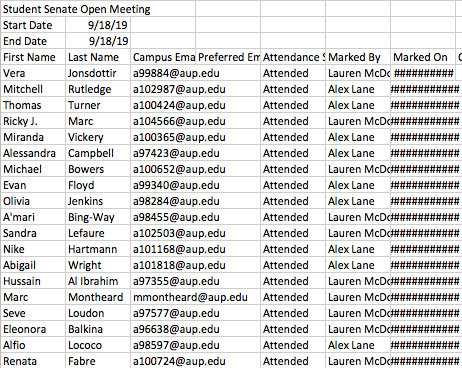 